"ตู้ปันสุข" แม้เป็นเพียงตู้ใบเล็กๆ แต่เต็มไปด้วยความสุขแห่งการช่วยเหลือแบ่งปันของคนไทยยามที่กำลังเจอวิกฤต โควิด-19 คุกคาม ณ เวลานี้ เราเห็นตู้แห่งการแบ่งปันในหลายพื้นที่ คนที่พอมีเหลือก็จะนำอาหารข้าวของเครื่องใช้มาใส่ไว้ให้กับคนที่กำลังเดือดร้อน ซึ่งเป็นภาพที่ใครเห็นก็ต้องรู้สึกกับคำว่า "คนไทยไม่ทิ้งกัน"องค์การบริหารส่วนตำบลบ้าน​พราน​ นำตู้ปันสุขมาตั้งไว้บริเวณ กองสวัสดิการสังคม เพื่อปันความสุข โดยบรรจุข้าวสารอาหารแห้ง เครื่องอุปโภค บริโภค ไว้บริการให้ประชาชน เริ่มบริการในวันพฤหัสบดี​ ที่​ 21​ พฤษภาคม​ 2563 เวลา​ 11.00 น.​ -​ 12.00 น.
“ ผู้ที่มีความเดือดร้อนจากวิกฤต โควิด-19 มาหยิบไปได้ฟรี และคนที่พอมีพอกินก็สามารถนำของมาใส่ไว้ได้เช่นกัน “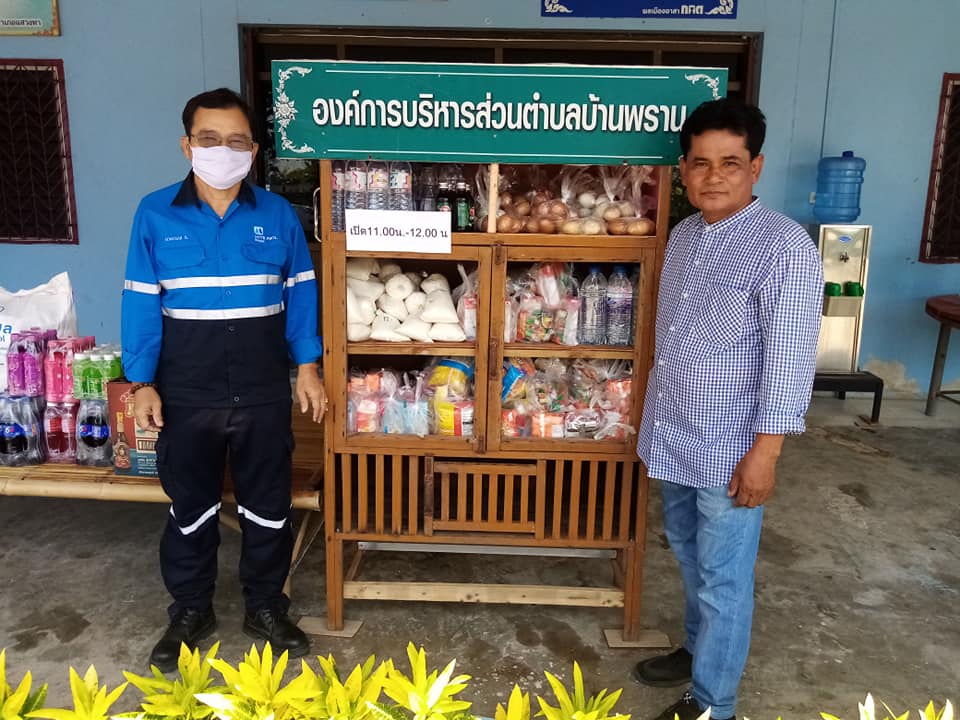 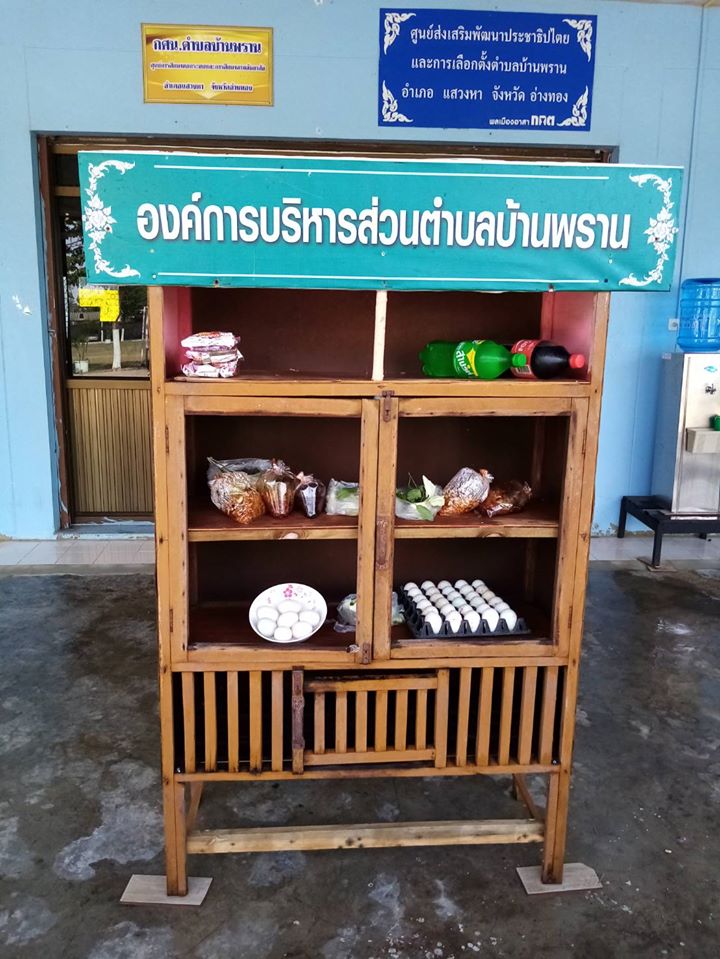 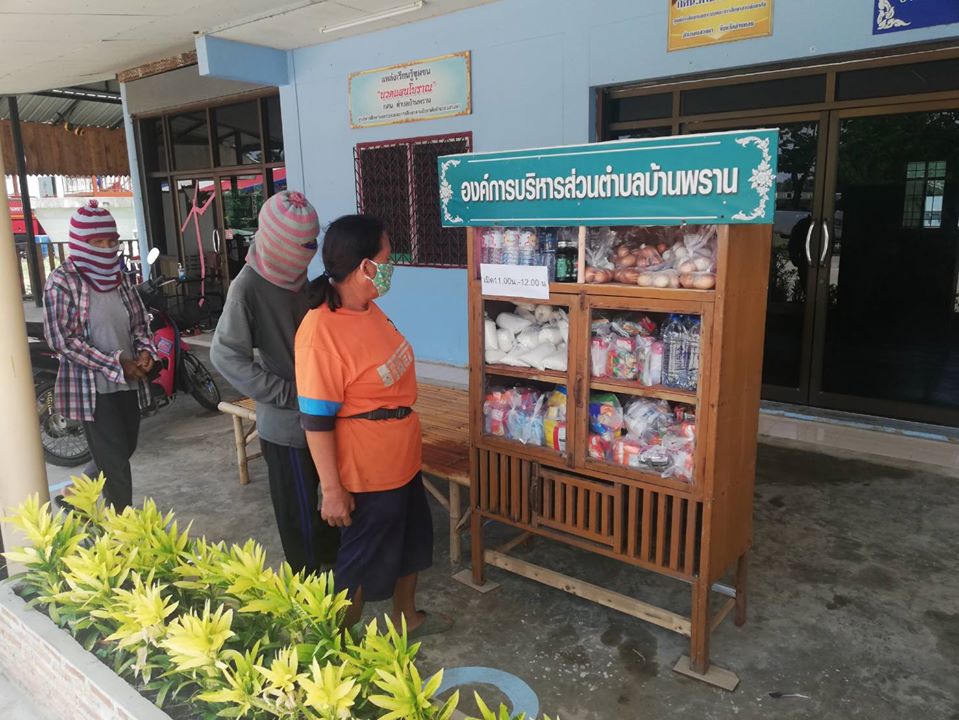 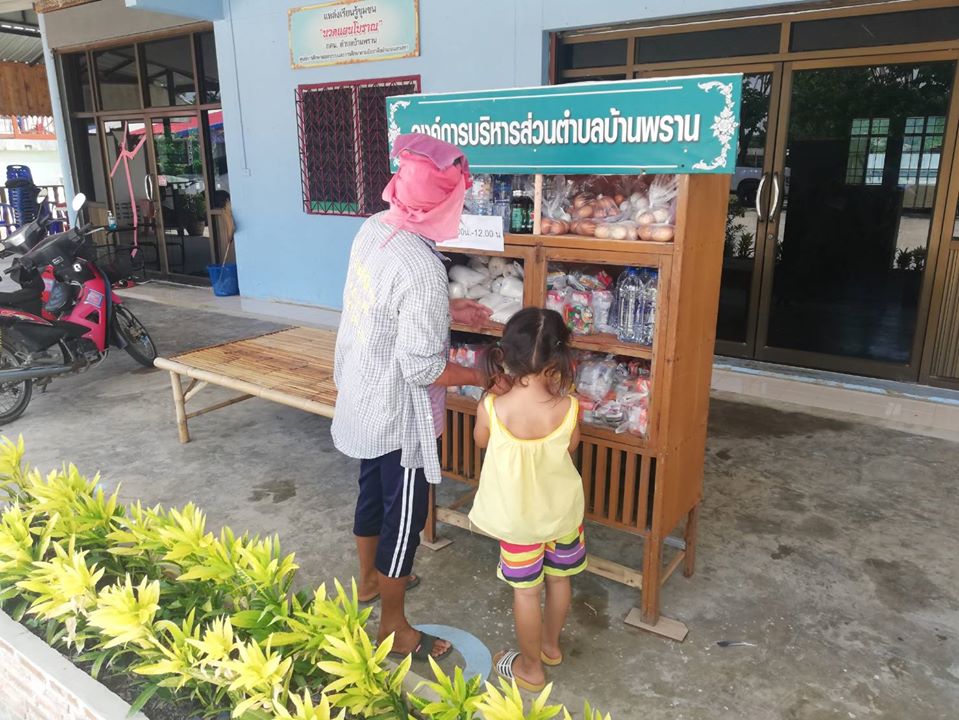 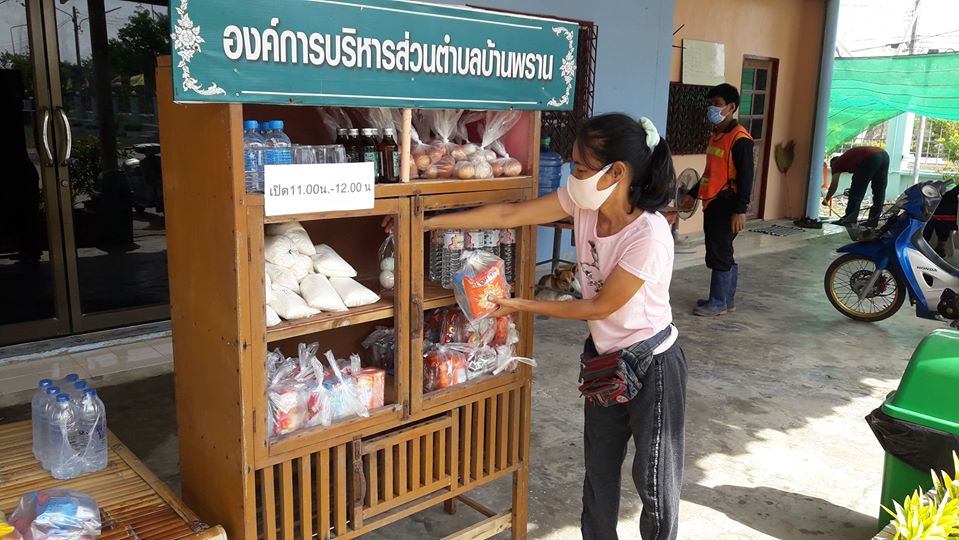 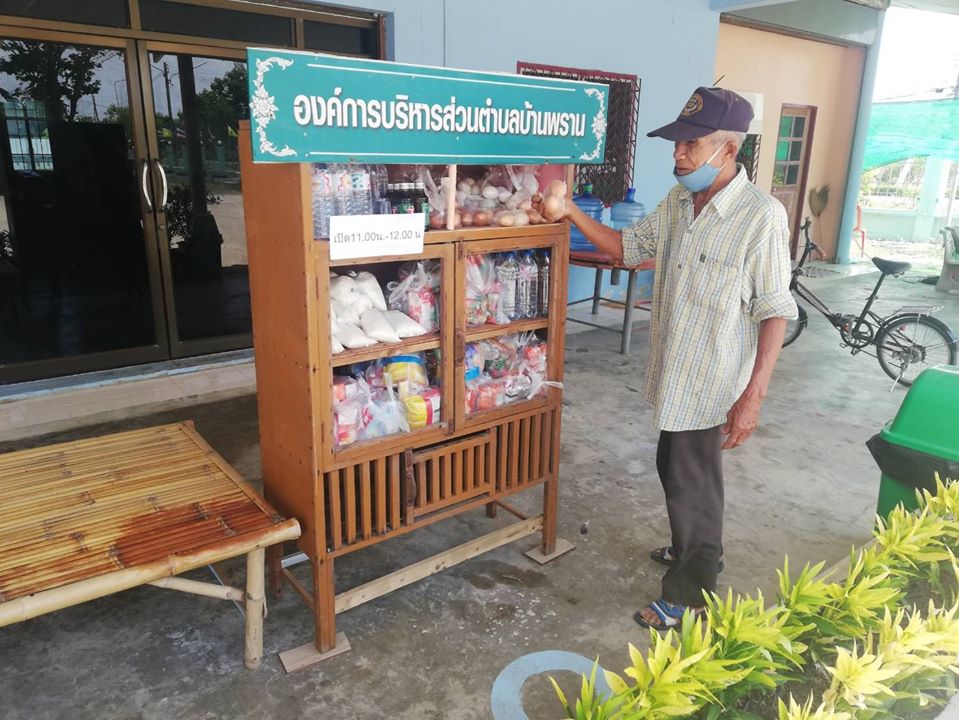 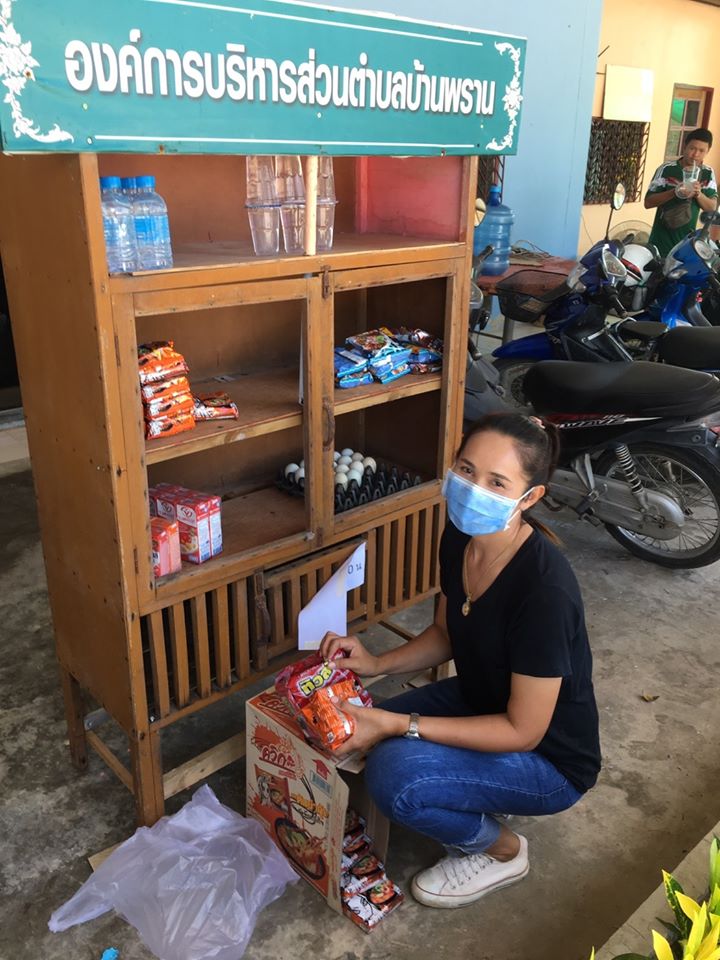 